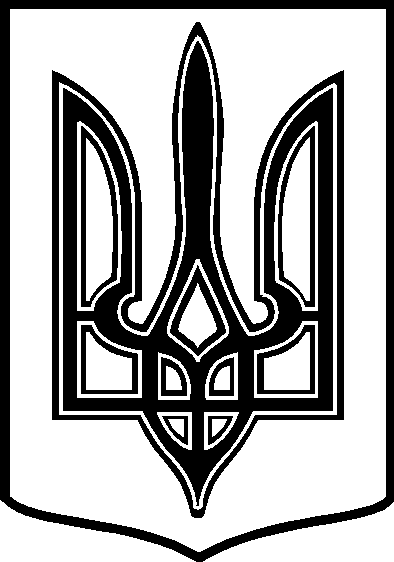 У К Р А Ї Н АТАРТАЦЬКА   СІЛЬСЬКА    РАДАЧЕЧЕЛЬНИЦЬКОГО  РАЙОНУ       ВІННИЦЬКОЇ   ОБЛАСТІРІШЕННЯ № 6926.05.2016 року                                                                         6  сесія 7 скликанняПро надання матеріальної допомогина довготривале лікування жителям села Тартак .Розглянувши заяву гр. Ткача О.В.  , відповідно  до ст..26  Закону України  „Про місцеве самоврядування в Україні” ,  враховуючи наявність коштів вільного залишку , з метою матеріальної підтримки  жителів с. Тартак  для лікування та оздоровлення :  Виділити та виплатити  одноразову матеріальну допомогу  жителю с. Тартак :Ткачу   Олександру Васильовичу   -  в сумі  300  грн.   –  на довготривале           лікування та оздоровлення    хворому , інваліду І групи загального захворювання          після перенесення інсульту .2.. Контроль за виконанням даного рішення покласти на постійну    комісію з питань планування бюджету та фінансів , розвитку соціальної      сфери, соціального захисту населення  .  / Голова комісії – Ткач О.Ф../СІЛЬСЬКИЙ    ГОЛОВА :                                     В.В.ДЕМЧЕНКО  